Wameco – History(From www.s100computers.com)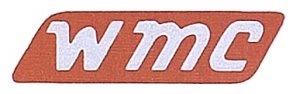 This was a company founded in 1976-77 by three engineers from the engineering firm Dalmo-Victor. They did a number of S-100 boards including a terminated motherboard, CPU, I/O, memory and disk controller, all in "passionate pink".  They were the only company to extensively use a pink material in the construction of their boards.  An (electronics surplus) dealer named Chuck Naegeli bought them out after a couple of years.  He also bought Solid State Music.  
  
One item this company made was an interesting "stand alone" S-100 motherboard. It was a useful board for testing boards outside your main system.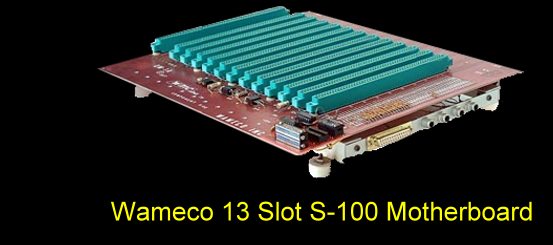 